РОССИЙСКАЯ ФЕДЕРАЦИЯКРАСНОЯРСКИЙ КРАЙ МОТЫГИНСКИЙ РАЙОНКУЛАКОВСКИЙ СЕЛЬСКИЙ СОВЕТ ДЕПУТАТОВ ШЕСТОГО СОЗЫВАРЕШЕНИЕ20.12.2019г.                                  п. Кулаково                                                     № 3/16О согласовании границ муниципального образования Кулаковский сельсоветВ соответствии с Федеральным Законом от 06.10.2003 № 131-ФЗ «Об общих принципах организации местного самоуправления в Российской Федерации», руководствуясь Уставом Кулаковского сельсовета Мотыгинского района Красноярского края, Кулаковский сельский Совет депутатов РЕШИЛ:1. Согласовать измененную (уточнённую) границу муниципального образования Кулаковский сельсовет со смежными границами муниципальных образований: Новоангарского сельсовета Мотыгинского района, Первомайского сельсовета Мотыгинского района, МО Мотыгинского района, согласно схеме границ муниципального образования, подготовленной АО «Гражданпроект», приложение 1.                                                                                              2. Решение вступает в силу со дня его подписания.Председатель Кулаковского сельского Совета депутатов                                                                                   А.С. ПрокопенкоГлава Кулаковского сельсовета                                                                Н.В. Шалыгина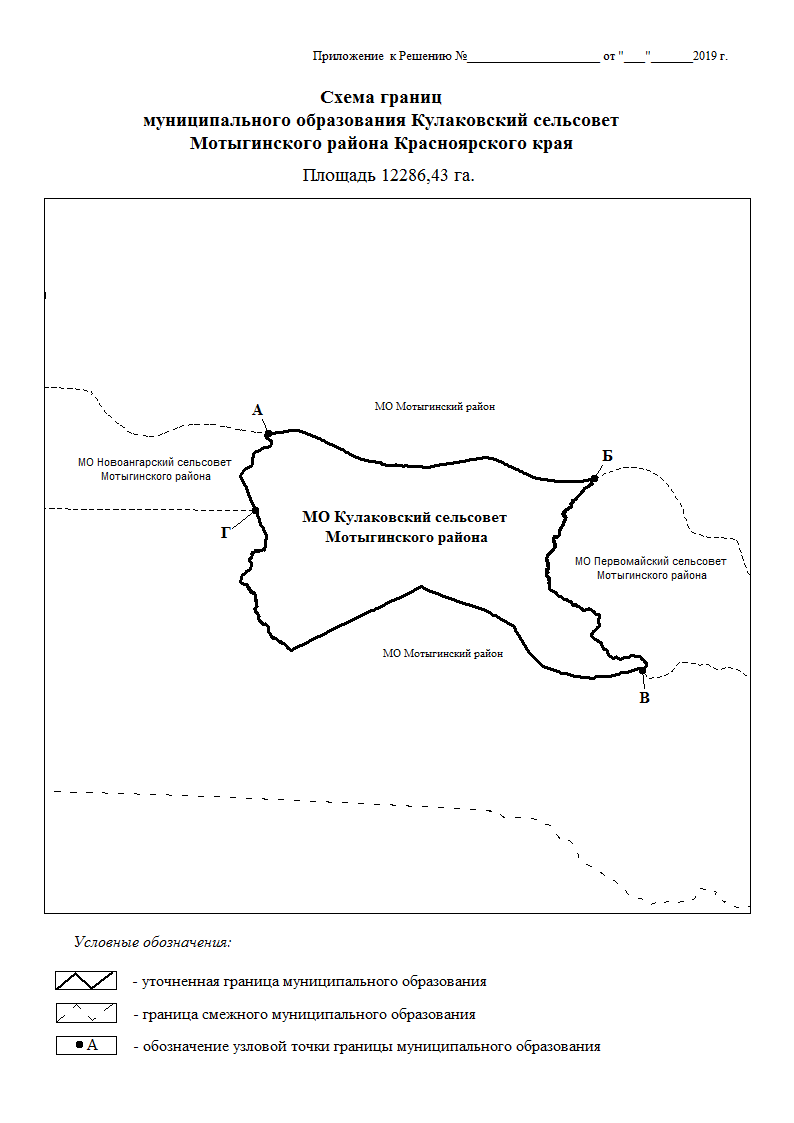 